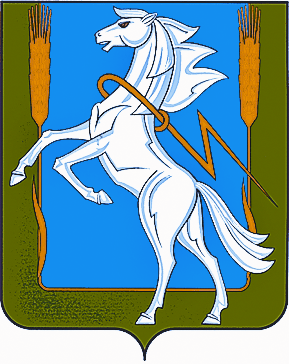 Совет депутатов Мирненского сельского поселения
Сосновского муниципального района Челябинской областитретьего созыва
РЕШЕНИЕ от «26» июля 2019г. № 20О внесении изменений в решение Совета депутатовМирненского сельского поселения от «26» декабря 2011г.  №38 «Об утверждении Порядка принятия граждан на учет в качестве нуждающихся в предоставлении жилых помещений муниципального жилищного фонда Мирненского сельского поселения по договору социального найма»В соответствии с Федеральным законом от 06.10.2003г. №131-ФЗ «Об общих принципах организации местного самоуправления в Российской Федерации», Уставом Мирненского сельского поселения, с целью приведения муниципального правового акта в соответствие с обстоятельствами осуществления жилищных правоотношений Совет депутатов Мирненского сельского поселенияРЕШАЕТ: 1. Внести следующие изменения в решение Совета депутатов Мирненского сельского поселения от «26» декабря 2011г. №38 «Об утверждении Порядка принятия граждан на учет в качестве нуждающихся в предоставлении жилых помещений муниципального жилищного фонда Мирненского сельского поселения по договору социального найма» (далее - решение Совета депутатов Мирненского сельского поселения от 26.12.2011г. №38):в преамбуле и в пункте 1.1 Приложения №1 к решению Совета депутатов Мирненского сельского поселения от 26.12.2011г. №38 - Порядка принятия граждан на учет в качестве нуждающихся в предоставлении жилых помещений муниципального жилищного фонда Мирненского сельского поселения по договору социального найма слова «Законом Челябинской области «О порядке ведения органами местного самоуправления Челябинской области учета граждан в качестве нуждающихся в жилых помещениях, предоставляемых по договорам социального найма» от 16 июня 2005г. №389-ЗО» заменить словами «Законом Челябинской области от 16 июня 2005г. №389-ЗО “О порядке ведения органами местного самоуправления Челябинской области учета граждан в качестве нуждающихся в жилых помещениях, предоставляемых по договорам социального наймаˮ»;в пункте 3 решения Совета депутатов Мирненского сельского поселения от 26.12.2011г. №38 слово «Опубликовать» заменить словом «Разместить», слова «разместить на информационных стендах» заменить словами «обнародовать в порядке, предусмотренном Советом депутатов Мирненского сельского поселения,»;предложение 1 пункта 4 решения Совета депутатов Мирненского сельского поселения от 26.12.2011г. №38 изложить в следующей редакции:«4. Настоящее решение вступает в силу в день его обнародования и применяется к правоотношениям в области принятия граждан на учет в качестве нуждающихся в предоставлении жилых помещений муниципального жилищного фонда по договору социального найма, возникшим с 1 марта 2005 года.». Настоящее решение подлежит обнародованию в порядке, предусмотренном Советом депутатов Мирненского сельского поселения, и размещению на официальном сайте органов местного самоуправления Мирненского сельского поселения в информационно-телекоммуникационной сети «Интернет».Настоящее решение вступает в силу со дня обнародования.Контроль исполнения настоящего решения возложить на заместителя Главы Мирненского сельского поселения А.С. Ветрова.Председатель Совета депутатов Мирненского сельского поселения_______________ Н.А. ГузьМ.п.ГлаваМирненского сельского поселения_________________ А.Н. НовокрещеновМ.п.